 Case Background	On April 3, 2015, Ni Florida, LLC. (Ni Florida or Utility), holder of Certificate Nos. 388-W in Lee County and 104-S in Pasco County and Ni Pacolet Milliken Utilities, LLC. (Buyer) filed a joint application for transfer of majority organizational control of Ni Florida to the Buyer.Ni Florida provides water service in Lee County and wastewater service in Pasco County. Ni America Capital Management, LLC. (Seller) is currently the sole owner of Ni Florida. The Buyer is a wholly-owned subsidiary of Pacolet Milliken Enterprises, a Delaware corporation. Pacolet Milliken Enterprises entered into the purchase agreement with the Seller and subsequently assigned its interest in the purchase agreement to the Buyer subsequently. Because the purchase agreement is structured as a purchase of 100 percent of the equity interests, this application does not involve a transfer of the facilities or the land owned by Ni Florida or occupied by the Ni Florida systems, and Ni Florida will continue to own or lease the land on which its facilities are located. The transfer of majority organizational control of Ni Florida by the purchase agreement is subject to Commission's approval. The Commission has jurisdiction in this case pursuant to Section 367.071, Florida Statutes (F.S.)Discussion of IssuesIssue 1:	  Should the application for transfer of majority organizational control of Ni Florida, LLC., holder of Certificate Nos. 388-W in Lee County, and 104-S in Pasco County, to Ni Pacolet Milliken Utilities, LLC. be approved?Recommendation:  Yes. The transfer of majority organizational control to Ni Pacolet Milliken Utilities, LLC. is in the public interest and should be approved effective the date of the Commission vote. The resultant order should serve as the water and wastewater certificates, with the territory described in Attachments A (388-W) and B (104-S). The existing rates and charges should remain in effect until a change is authorized by the Commission in a subsequent proceeding. The tariffs reflecting the transfer should be effective on or after the stamped approval date on the tariffs, pursuant to Rule 25-30.475, Florida Administrative Code (F.A.C.). (Lee, Frank, Bruce) Staff Analysis:  The applicants provided proof of compliance with the noticing provisions set forth in Section 367.071, F.S., and Rule 25-30.030, F.A.C. Mr. Tom Steans, a customer of Ni Florida’s Hudson wastewater system, filed comments in objection to the transfer regarding odor in his neighborhood year after year and expressed his preference in having the wastewater operation under Pasco County ownership. This is the only letter of objection filed with the Commission. Staff contacted Mr. Stearns and confirmed that he is not requesting an administrative hearing.In response to staff’s data request, Ni Florida provided documents demonstrating its efforts in addressing the odor concerns. Ni Florida states that it has identified the source of the odor at its Del Mar master lift station, which is a connection point between Ni Florida’s collection system and the Pasco County wastewater treatment plant where the wastewater is treated. Ni Florida’s efforts before 2014, including the installation of piping and the rehabilitation of the Del Mar station, did not resolve the matter. After it engaged customers and sought feedback, Ni Florida made further improvements including the installation of a tank and pump system in 2014 to automatically inject an odor-controlling and neutralizing material into the Del Mar wet well each day. After the lift station improvements were completed, the president of Ni Florida's contracted operator attended a meeting of the homeowners' association in March 2014 and explained actions taken to reduce or eliminate odors from the Del Mar master lift station. According to Ni Florida, residents confirmed the improvement. Ni Florida states that it has used customer input of specific odor incidents to fine-tune the automatic odor-control system, and will continue to do so. Staff believes Ni Florida has reasonably demonstrated that it recognized the odor issues and has made a number of lift station improvements to address the issues. Ni Florida meets with Pasco County officials on a quarterly basis regarding a variety of matters involving both Utilities' operations. Ni Florida states that Pasco County is well aware of its transfer but has neither expressed any interest in acquiring the Utility, nor expressed any objection or concern regarding the proposed transfer of majority organizational control.Pursuant to Rule 25-30.037(3)(f), F.A.C., the application contains statements describing the technical and financial ability of the applicant to provide service. Since the Buyer is a wholly owned subsidiary of its parent company, staff reviewed the financial statements of the parent company and believes the parent company has the financial capability to provide any necessary funding. The transfer application states that the parent of the Buyer will supply the necessary funds if there is need for system improvements above the level of internal funding. The Buyer determined that the water and wastewater systems operated by Ni Florida are in satisfactory condition and in compliance with all applicable standards set by the Florida Department of Environmental Protection. According to the application, there will be no change in the day-to-day operational management of the systems. Based on the information above, staff believes the Buyer has the technical and financial capability to provide service to the existing service territory.The Utility’s water and wastewater rates were last approved in a file and suspend rate case in 2013. The wastewater rates were subsequently reduced, in 2014, to reflect the four-year rate reduction associated with a prior rate case in 2010 as required by Section 367.0816, F.S. The Utility’s miscellaneous service charges, non-sufficient fund charges, service availability charges, and customer deposits for water and wastewater have been approved by the Commission in various other dockets. The Utility’s existing rates and charges are shown on Schedule Nos. 1 and 2. Rule 25-9.044(1), F.A.C., provides that, in the case of a change of ownership or control of a utility, the rates, classifications, and regulations of the former owner must continue unless authorized to change by this Commission. Therefore, staff recommends that the Utility’s existing rates and charges remain in effect until a change is authorized by this Commission in a subsequent proceeding. In conclusion, staff recommends that the transfer of majority organizational control is in the public interest and should be approved effective the date of the Commission vote. The resultant order should serve as the water and wastewater certificates, with the territory described in Attachments A (388-W) and B (104-S). The existing rates and charges should remain in effect until a change is authorized by the Commission in a subsequent proceeding. The tariffs reflecting the transfer should be effective for services rendered or connections made on or after the stamped approval date on the tariffs, pursuant to Rule 25-30.475, F.A.CIssue 2:	  Should this docket be closed?Recommendation:  Yes. If the Commission approves staff's recommendation in Issue 1, this docket should be closed. (Villafrate) Staff Analysis:  If the Commission approves staff's recommendation in Issue 1, this docket should be closed.Ni Florida, LLCWater Service TerritoryLee CountyTownship 43 South, Range 24 EastSection 27Parcel One:  A tract or parcel of land in the Southeast 1/4 of the Southwest 1/4 of Section 27, Township 43 South, Range 24 East, which is described as follows:  From the Southwest corner of said fraction of Section; thence N.0º19'10"W. along the West line of said Section for 25.0 feet; thence S.89º53'40"E. along the North right of way (25.0 feet from center line) of Littleton Road and parallel with the South line of said Section for 1,877.70 feet to an intersection with a Southerly prolongation of a line parallel with and 290.00 feet (as measured on a perpendicular) from the Westerly line (S.05º56'20W.) of the Tamiami Trail (U.S. 41, State Road No. 45) and the POINT OF BEGINNING; thence N.05º56'20"E. along said prolongation for 348.19 feet; thence S.84º03'40"E. for 290.00 feet; thence S.05º56'20"W. along the Westerly right-of-way (100.00 feet from center line) of said Tamiami Trail for 208.00 feet to a point of curvature of a curve to the left (radius 5,829.58 feet, Delta Angle 01º05'08"); thence Southwesterly along the arc of said curve for 110.46 feet; thence N.89º53'40"W. along said North right of way of Littleton Road for 292.55 feet to the POINT OF BEGINNING. Containing 2.220 acres more or less. Parcel Two:  A tract or parcel of land in the Southeast 1/4 of the Southwest 1/4 of Section 27, Township 43 South, Range 24 East, which is described as follows:  From the Southwest corner of said fraction of Section; thence N.0°19'10"W. along the West line of said Section for 25.0 feet; thence S.89°53'40"E. along the North right-of-way (25.0 feet from center line) of Littleton Road and parallel with the South line of said Section for 1,877.70 feet to an intersection with a Southerly prolongation of a line parallel with and 290.00 feet (as measured on a perpendicular) from the Westerly right of way (S.05°56'20"W.) of the Tamiami Trail (U.S. 41, State Road 45); thence N.05°56'20"E. along said prolongation for 348.19 feet to the POINT OF BEGINNING; thence continue N.05°56'20"E. along said prolongation for 371.45 feet; thence S.89°53'40"E. along the Southerly line of an 80.00 feet wide parcel II land as recorded in O.R.B. 1687, page 1106 for 291.50 feet; thence S.05°56'20"W. along said Westerly right-of-way (100.00 feet from center line) of said Tamiami Trail for 401.00 feet; thence N.84°03'40"W. for 290.00 feet to the POINT OF BEGINNING. Containing 2.572 acres more or less. Parcel Three:  A tract or parcel of land in the Southwest 1/4 of Section 27, Township 43 South, Range 24 East, which is described as follows:  From the Southwest corner of said fraction of Section; thence N.0°19'10"W. along the West line of said Section for 25.0 feet; thence S.89°53'40"E. along the North right-of-way (25.0 feet from center line) of Littleton Road and parallel with the South line of said Section for 1,877.70 feet to an intersection with a Southerly prolongation of a line parallel with and 290.00 feet (as measured on a perpendicular) from the Westerly right of way (S.05°56'20"W.) of the Tamiami Trail (U.S. 41, State Road 45); thence N.05°56'20"E. along said prolongation for 800.41 feet to the POINT OF BEGINNING;  thence continue N.05°56'20"E. along said prolongation for 1,206.73 feet to the northerly boundary of lands formerly conveyed to Windmill Villages of America; thence run N.89°34'20"E. along said northerly boundary for 286.66 feet to the intersection with the curved westerly line (100.00 feet from center line) of the Tamiami Trail (State Road No. 45); thence run southwesterly along said westerly line, along the arc of a curve to the right of radius 5,597.58 feet (chord bearing S.04°42'50"W.) for 239.22 feet to a point of tangency; thence run S.05°56'20"W. for 969.83 feet; thence run N.89°53'40"W. for 291.50 feet to the POINT OF BEGINNING. Containing 7.922 acres more or less. Township 43 South, Range 24 EastSections 27 and 28A tract or parcel of land in Sections 27 and 28, Township 43 South, Range 24 East, encompassing Leesure Village, a Mobile Home Park, as recorded in Condominium Plat Book 3, pages 60 through 76 of the Lee County, Florida Public Records, which is described as follows:  Commencing at the Northwest corner of the Southwest 1/4 of the Southwest 1/4 of Section 27, Township 43 South, Range 24 East; run S.89°53'50"E. 25.00 feet; thence N.0°19'10"W. 172.35 feet to the POINT OF BEGINNING, the last course being 25 feet perpendicular and parallel to the West line of said Section; thence continue N.0°19'10"W. 2,144.47 feet, said course being 25 feet to the West line of Section 27; thence N.89°33'50"E. 575.0 feet, thence S.0°18'50"E. 169.78 feet, thence N.89°41'30"E. 600.0 feet; thence S.0°19'10"E. 243.90 feet; thence N.89°33'50"E. 1,129.35 feet to a point in the curve concave to the Southwest, being the Westerly right-of-way line of U.S. 41; thence following the curvature thereof in the Southeasterly direction following along the Westerly right-of-way line of U.S. 41, said curve having a central angle of 12°35’40", a radius of 5,597.58 feet, a chord of 1,227.95 feet, and arc of 1,229.99 feet, and a distance of 1,229.99 feet to a point lying on said curve, on Westerly right-of-way line of U.S. 41; thence S.89°33'50"W. 899.33 feet; thence S.05°55'50"W. 518.77 feet to a point.; thence N.89°53'40"W. 1,401.01 feet to the POINT OF BEGINNING.AlsoThe Northeast 1/4 of the Southeast 1/4 of said Section 28, Township 43 South, Range 24 East. Subject to a 100 foot easement along the Easterly line of said Property.FLORIDA PUBLIC SERVICE COMMISSIONAuthorizesNi Florida, LLCPursuant toCertificate Number 388-Wto provide water service in Lee County in accordance with the provisions of Chapter 367, Florida Statutes, and the Rules, Regulations, and Orders of this Commission in the territory described by the Orders of this Commission. This authorization shall remain in force and effect until superseded, suspended, cancelled or revoked by Order of this Commission. Order Number		Date Issued	Docket Number	Filing Type11734				03/18/83	820183-WS (MC)	Original Certificate21421				06/20/89	890127-WS		Transfer of Certificate21421-A			08/09/89	890127-WS		Correction22449				01/23/90	891148-WS		AmendmentPSC-95-1441-FOF-WU	11/28/95	950015-WU		TransferPSC-08-0621-FOF-WU	09/24/08	080183-WU		Transfer*				*		150115-WS		TMOC*Order Numbers and dates to be provided at time of issuance.Ni Florida, LLCPasco CountyWastewater Service AreaTownship 24 South, Range 16 EastSection 14:All of said Section, LESS the following described portions thereof: Commence at the Southwest corner of said Section 14 and the POINT OF BEGINNING; Thence run North, along the West line of said Section 14, 30 feet to the center line of Old Dixie Highway; Thence run North 40 degrees East along the center line of Old Dixie Highway, 670 feet; Thence run North 32 degrees East along the centerline of Old Dixie Highway, 780 feet; Thence run East, 1,566 feet; Thence run South, 1,075 feet; Thence run West, 500 feet; Thence run South, 120 feet to the South line of said Section 14; Thence run West, along the South line of said Section 14; 1,910 feet to the POINT OF BEGINNING.  Also, commence at the Southwest corner of said Section 14; Thence run North along the West line of said Section 14, 30 feet to the center line of Old Dixie Highway; Thence run North 40 degrees East along the center line of Old Dixie Highway, 670 feet; Thence run North 32 degrees East along the centerline of Old Dixie Highway, 1,160 feet to the POINT OF BEGINNING; Thence continue North 32 degrees East along the center line of Old Dixie Highway, 1,704 feet; Thence run East, 1,975 feet; Thence run South, 2,965 feet to the South line of said Section 14; Thence run West, along the South line of said Section 14, 1,240 feet; Thence run North, 1,520 feet; Thence run West, 1,638 feet to the POINT OF BEGINNING.  The areas excepted are portions of the Viva Villas and Sea Pines Subdivisions served by Pasco County.LESS the following described portion thereof:  Commence at the Southwest corner of said Section 14; thence run North, along the West line of said Section 14, 30 feet to the center line of  Old Dixie Highway; thence run North 40 degrees East along the center line of Old Dixie Highway 670 feet; thence run North 32 degrees East along the center line of Old Dixie Highway 780 feet to the POINT OF BEGINNING; thence continue North 32 degrees East along the centerline of Old Dixie Highway 380 feet; thence run East 1,638 feet; thence run South, 1,520 feet to the South line of Section 14; thence run West along the South line of Section 14, 790 feet; thence run North 120 feet; thence run East 500 feet; thence run North, 1,075 feet; thence run West 1,566 feet to the POINT OF BEGINNING.  Section 15:  All of said Section.Section 16:  All of said Section.Section 21:All of Said Section, LESS the South 1500 feet of the North 2500 feet of the East 500 feet of said Section. The area excepted is a portion of the Sea Pines Subdivision served by Pasco County.Section 22:All of said Section, LESS the following described portions thereof:  Commence at the Northwest corner of said Section 22; Thence run South along the West Section line 1,000 feet to the POINT OF BEGINNING; Thence run East 1,500 feet to the center of a canal; Thence run South 600 feet; Thence run East 2,200 feet to the center of Old Dixie Highway; Thence run South 47 degrees West along center of Old Dixie Highway 1,300 feet; Thence run West approximately 2,720 feet to the West section line of said Section 22; Thence run North along the West section line 1,500 feet to the POINT OF BEGINNING.  Also, commence at the Northwest corner of said Section 22; Thence run South along the West Section line 1,000 feet; Thence run East 1,500 feet to the POINT OF BEGINNING:  Thence run North 350 feet; Thence run East 3,225 feet to the center of Old Dixie Highway; Thence run South 47 degrees West along center of Old Dixie Highway 513 feet; Thence run West approximately 2,850 feet to the POINT OF BEGINNING.  Also, commence at the Northeast corner of said Section 22 and the POINT OF BEGINNING, Thence run South along the East line of said section 945 feet; Thence run West 949 feet to the center line of Old Dixie Highway; Thence run North 47 degrees East along the center line of Old Dixie Highway 790 feet; Thence run North 40 degrees East along the centerline of Old Dixie Highway 530 feet to the North line of said Section 22; Thence run East, along the North line of said Section 22, 30 feet to the POINT OF BEGINNING.  The areas excepted is a portion of the Sea Pines Subdivisions served by Pasco County.LESS the following described portions thereof:  Commence at the Northeast corner of said Section 22; thence run South along the East Section line, 945 feet to the POINT OF  BEGINNING; thence continue South along East line of said Section, 300 feet; thence run West 970 feet; thence run South 47 degrees West parallel to centerline of Old Dixie Highway, 530 feet; thence run West 2,460 feet; thence run North, 600 feet to a point in the Canal; thence run East along centerline of Canal, 2,850 feet to the centerline of Old Dixie Highway; thence run North 47 degrees along the centerline of Old Dixie Highway, 80 feet; thence run East 949 feet to the POINT OF BEGINNING.Section 23:All of said Section, LESS the following described portions thereof:  Commence at the Northwest corner of said Section 23 and the POINT OF BEGINNING; Thence run East along the North line of said Section 23, 1,910 feet; Thence run South 945 feet; Thence run West 1,910 feet to the West section line of said Section 23; Thence run North along the West section line of said Section 23, 945 feet to the POINT OF BEGINNING.  Also, commence at the Northwest corner of said Section 23; Thence run East along the North line of said Section 23, 2,700 feet to the POINT OF BEGINNING; Thence continue East along the North line of said Section 23, 1,240 feet; Thence run Southwesterly, parallel to U.S. 19, 1,500 feet; Thence run South, 100 feet; Thence run Southwesterly, parallel to U.S. 19, 140 feet; Thence run West, 175 feet; Thence run North, 1,380 feet to the POINT OF BEGINNING. The areas excepted are portions of the Viva Villas and Sea Pines Subdivisions served by Pasco County.LESS the following described portion thereof: Commence at the Northwest corner of said Section 23; thence run East along the North line of said Section 23, 1,910 feet to the POINT OF BEGINNING; thence run East along North line of said Section 23, 790 feet; thence run South, 1,640 feet; thence run South 28 degrees East, 60 feet to the West Right-of-Way line of U.S. Highway 19; thence run Southwest along West Right-of-Way line of U.S. Highway 19, 325 feet; thence run North 28 degrees West, 250 feet; thence run North, 375 feet; thence run West, 165 feet; thence run North 64 degrees West, 280 feet; thence run West 1,960 feet to a point on West line of said Section; thence run  North, 300 feet; thence run East, 1,910 feet; thence run North 945 feet to the POINT OF BEGINNING.Section 26:All of the North 1/2 of said Section 26.Section 27: All of said Section 27, LESS the South 1/2 of the Southeast 1/4. Section 28:  All of said Section.Section 32:  The East 818 feet of the North 1/2 of said Section 32.Section 33:  All of said Section.Section 34:The West 1/2 of the Northwest 1/4.  The Northwest 1/4 of the SW 1/4.Township 25 South, Range 16 East.Section 4:The North 150 feet of said Section 4.FLORIDA PUBLIC SERVICE COMMISSIONAuthorizesNi Florida, LLCpursuant toCertificate Number 104-Sto provide wastewater service in Pasco County in accordance with the provisions of Chapter 367, Florida Statutes, and the Rules, Regulations, and Orders of this Commission in the territory described by the Orders of this Commission.  This authorization shall remain in force and effect until superseded, suspended, cancelled or revoked by Order of this Commission. Order Number			Date Issued	Docket Number	Filing Type5781				6/19/73	C-72696-S		Original Certificate7824				6/02/77	750558-S		Transfer13823				10/31/84	840296-SU		Amendment14477				06/18/85	850149-SU		Amendment15556				01/16/86	850779-SU		TMOC22852				04/24/90	900065-SU		Amendment23846				12/10/90	900020-SU		AmendmentPSC-98-1543-FOF-SU	11/20/98	981081-SU		Name ChangePSC-99-1916-PAA-SU	09/27/99 	981079-SU		AmendmentPSC-99-2381-FOF-SU	12/06/99	981080-SU		TMOCPSC-04-1278-AS-SU		12/27/04	041207-SU		AmendmentPSC-08-0226-FOF-SU	04/07/08	070740-SU		Transfer*				*		150115-WS		TMOC*Order Numbers and dates to be provided at time of issuance.Ni Florida, LLCMonthly Water RatesNi Florida, LLCMonthly Wastewater RatesState of Florida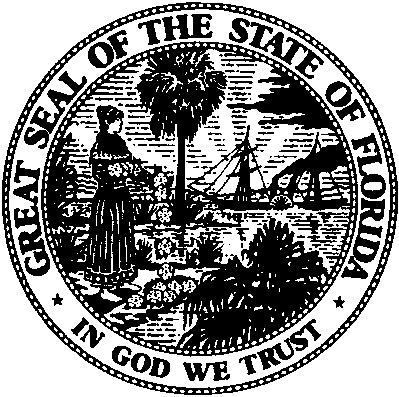 State of FloridaPublic Service CommissionCapital Circle Office Center ● 2540 Shumard Oak Boulevard
Tallahassee, Florida 32399-0850-M-E-M-O-R-A-N-D-U-M-Public Service CommissionCapital Circle Office Center ● 2540 Shumard Oak Boulevard
Tallahassee, Florida 32399-0850-M-E-M-O-R-A-N-D-U-M-DATE:July 9, 2015July 9, 2015July 9, 2015TO:Office of Commission Clerk (Stauffer)Office of Commission Clerk (Stauffer)Office of Commission Clerk (Stauffer)FROM:Division of Engineering (Lee)Division of Accounting and Finance (Bulecza-Banks, Fletcher, Frank, Norris)Division of Economics (Bruce)Office of the General Counsel (Villafrate)Division of Engineering (Lee)Division of Accounting and Finance (Bulecza-Banks, Fletcher, Frank, Norris)Division of Economics (Bruce)Office of the General Counsel (Villafrate)Division of Engineering (Lee)Division of Accounting and Finance (Bulecza-Banks, Fletcher, Frank, Norris)Division of Economics (Bruce)Office of the General Counsel (Villafrate)RE:Docket No. 150115-WS – Joint application for approval of transfer of majority organizational control of Ni Florida, LLC, holder of Certificate Nos. 388-W in Lee County and 104-S in Pasco County, to Ni Pacolet Milliken Utilities, LLC.Docket No. 150115-WS – Joint application for approval of transfer of majority organizational control of Ni Florida, LLC, holder of Certificate Nos. 388-W in Lee County and 104-S in Pasco County, to Ni Pacolet Milliken Utilities, LLC.Docket No. 150115-WS – Joint application for approval of transfer of majority organizational control of Ni Florida, LLC, holder of Certificate Nos. 388-W in Lee County and 104-S in Pasco County, to Ni Pacolet Milliken Utilities, LLC.AGENDA:07/21/15 – Regular Agenda – Interested Persons May Participate07/21/15 – Regular Agenda – Interested Persons May Participate07/21/15 – Regular Agenda – Interested Persons May ParticipateCOMMISSIONERS ASSIGNED:COMMISSIONERS ASSIGNED:COMMISSIONERS ASSIGNED:All CommissionersPREHEARING OFFICER:PREHEARING OFFICER:PREHEARING OFFICER:EdgarCRITICAL DATES:CRITICAL DATES:CRITICAL DATES:NoneSPECIAL INSTRUCTIONS:SPECIAL INSTRUCTIONS:SPECIAL INSTRUCTIONS:NoneResidential and General ServiceBase Facility Charge by Meter Size5/8” x 3/4"$13.963/4"$20.941"$34.901 1/2"$69.802"$111.683"$223.364"$349.006"$698.008”$1,116.80RV Park $1,462.45Charge Per 1,000 gallons - Residential0-3,000 gallons $4.933,001-6,000 gallons$6.17Over 6,000 gallons$8.64Charge Per 1,000 gallons – General Service and RV ParkCharge Per 1,000 gallons – General Service and RV Park$5.30Private Fire ProtectionPer Incident$120.45Initial Customer DepositsInitial Customer DepositsInitial Customer DepositsResidential Service and General Service5/8” x 3/4”$40.001”$50.001 1/2"$60.00Miscellaneous Service ChargesMiscellaneous Service ChargesMiscellaneous Service ChargesBusiness Hours After HoursInitial Connection Charge$24.00$34.00Normal Reconnection Charge$24.00$34.00Violation Reconnection Charge$24.00$34.00Premises Visit Charge (in lieu of disconnection)$18.00$27.00Late Payment Charge               $5.00NSF Check ChargePursuant to Florida Statute 832.08(5)Pursuant to Florida Statute 832.08(5)Residential ServiceBase Facility Charge – All Meter Sizes$20.95Charge Per 1,000 gallons$6.878,000 gallon capGeneral ServiceBase Facility Charge by Meter Size5/8” x 3/4"$20.953/4"$31.431"$52.381 1/2"$105.462"$167.643"$335.274"$523.866"$1,047.738”$1,676.3710”$2,409.78Charge Per 1,000 gallons$8.24Initial Customer DepositsInitial Customer DepositsInitial Customer DepositsResidential Service5/8” x 3/4”$72.00General ServiceAll Meter SizesTwo times the average estimated billMiscellaneous Service ChargesMiscellaneous Service ChargesMiscellaneous Service ChargesMiscellaneous Service ChargesMiscellaneous Service ChargesMiscellaneous Service ChargesBusiness Hours Business Hours Business Hours After HoursAfter HoursInitial Connection Charge$27.00$27.00$27.00$40.00$40.00Normal Reconnection Charge$27.00$27.00$27.00$40.00$40.00Violation Reconnection ChargeActual CostActual CostActual CostActual CostActual CostPremises Visit Charge (in lieu of disconnection)$18.00$18.00$18.00$27.00$27.00Late Payment Charge           $5.00           $5.00NSF Check ChargePursuant to Florida Statute 832.08(5)Pursuant to Florida Statute 832.08(5)Pursuant to Florida Statute 832.08(5)Pursuant to Florida Statute 832.08(5)Pursuant to Florida Statute 832.08(5)Service Availability ChargeService Availability ChargeService Availability ChargeService Availability ChargeService Availability ChargeSystem Capacity ChargeSystem Capacity ChargeResidential – Per ERC Residential – Per ERC $2,400.00$2,400.00All Other per gallonAll Other per gallon$13.87$13.87